Program szkolenia dostępny jest na Platformie Szkoleniowej KSSiP pod adresem:http://szkolenia.kssip.gov.pl/login/ oraz na stronie internetowej KSSiP pod adresem: www.kssip.gov.plZaświadczenie potwierdzające udział w szkoleniu 
generowane jest za pośrednictwem Platformy Szkoleniowej KSSiP. 
Warunkiem uzyskania zaświadczenia jest obecność na szkoleniu oraz uzupełnienie 
znajdującej się na Platformie Szkoleniowej anonimowej ankiety ewaluacyjnej
 (znajdującej się pod programem szkolenia) dostępnej w okresie 30 dni po zakończeniu szkolenia.Po uzupełnieniu ankiety zaświadczenie można pobrać i wydrukować z zakładki 
„moje zaświadczenia”.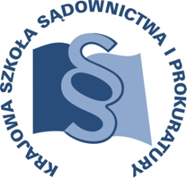 OSU-II.401.129.10.2019OSU-II.401.129.10.201909 stycznia 2019 r. 09 stycznia 2019 r. P R O G R A M SZKOLENIAP R O G R A M SZKOLENIAP R O G R A M SZKOLENIAP R O G R A M SZKOLENIA„Standardy ochrony dziecka”„Standardy ochrony dziecka”„Standardy ochrony dziecka”„Standardy ochrony dziecka”sędziowie orzekający w wydziałach rodzinnych i nieletnich oraz asystenci sędziów orzekający w tych wydziałach, a także prokuratorzy i asesorzy prokuratury zajmujący się sprawami z zakresu prawa cywilnegosędziowie orzekający w wydziałach rodzinnych i nieletnich oraz asystenci sędziów orzekający w tych wydziałach, a także prokuratorzy i asesorzy prokuratury zajmujący się sprawami z zakresu prawa cywilnegosędziowie orzekający w wydziałach rodzinnych i nieletnich oraz asystenci sędziów orzekający w tych wydziałach, a także prokuratorzy i asesorzy prokuratury zajmujący się sprawami z zakresu prawa cywilnegoADRESACI SZKOLENIAsędziowie orzekający w wydziałach rodzinnych i nieletnich oraz asystenci sędziów orzekający w tych wydziałach, a także prokuratorzy i asesorzy prokuratury zajmujący się sprawami z zakresu prawa cywilnegosędziowie orzekający w wydziałach rodzinnych i nieletnich oraz asystenci sędziów orzekający w tych wydziałach, a także prokuratorzy i asesorzy prokuratury zajmujący się sprawami z zakresu prawa cywilnegosędziowie orzekający w wydziałach rodzinnych i nieletnich oraz asystenci sędziów orzekający w tych wydziałach, a także prokuratorzy i asesorzy prokuratury zajmujący się sprawami z zakresu prawa cywilnegosędziowie orzekający w wydziałach rodzinnych i nieletnich oraz asystenci sędziów orzekający w tych wydziałach, a także prokuratorzy i asesorzy prokuratury zajmujący się sprawami z zakresu prawa cywilnegosędziowie orzekający w wydziałach rodzinnych i nieletnich oraz asystenci sędziów orzekający w tych wydziałach, a także prokuratorzy i asesorzy prokuratury zajmujący się sprawami z zakresu prawa cywilnegosędziowie orzekający w wydziałach rodzinnych i nieletnich oraz asystenci sędziów orzekający w tych wydziałach, a także prokuratorzy i asesorzy prokuratury zajmujący się sprawami z zakresu prawa cywilnegoNUMER SZKOLENIAC30/I/19C30/I/19C30/I/19DATA09 kwietnia 2019 r.09 kwietnia 2019 r.09 kwietnia 2019 r.Sąd Apelacyjnyul. Mickiewicza 16371-165 Szczecin, sala 212Sąd Apelacyjnyul. Mickiewicza 16371-165 Szczecin, sala 212Sąd Apelacyjnyul. Mickiewicza 16371-165 Szczecin, sala 212MIEJSCESąd Apelacyjnyul. Mickiewicza 16371-165 Szczecin, sala 212Sąd Apelacyjnyul. Mickiewicza 16371-165 Szczecin, sala 212Sąd Apelacyjnyul. Mickiewicza 16371-165 Szczecin, sala 212Sąd Apelacyjnyul. Mickiewicza 16371-165 Szczecin, sala 212Sąd Apelacyjnyul. Mickiewicza 16371-165 Szczecin, sala 212Sąd Apelacyjnyul. Mickiewicza 16371-165 Szczecin, sala 212Krajowa Szkoła Sądownictwa i Prokuratury OSUiWMKrakowskie Przedmieście 62, 20 - 076 Lublin 81 440 87 10Krajowa Szkoła Sądownictwa i Prokuratury OSUiWMKrakowskie Przedmieście 62, 20 - 076 Lublin 81 440 87 10Krajowa Szkoła Sądownictwa i Prokuratury OSUiWMKrakowskie Przedmieście 62, 20 - 076 Lublin 81 440 87 10ORGANIZATORKrajowa Szkoła Sądownictwa i Prokuratury OSUiWMKrakowskie Przedmieście 62, 20 - 076 Lublin 81 440 87 10Krajowa Szkoła Sądownictwa i Prokuratury OSUiWMKrakowskie Przedmieście 62, 20 - 076 Lublin 81 440 87 10Krajowa Szkoła Sądownictwa i Prokuratury OSUiWMKrakowskie Przedmieście 62, 20 - 076 Lublin 81 440 87 10Krajowa Szkoła Sądownictwa i Prokuratury OSUiWMKrakowskie Przedmieście 62, 20 - 076 Lublin 81 440 87 10Krajowa Szkoła Sądownictwa i Prokuratury OSUiWMKrakowskie Przedmieście 62, 20 - 076 Lublin 81 440 87 10Krajowa Szkoła Sądownictwa i Prokuratury OSUiWMKrakowskie Przedmieście 62, 20 - 076 Lublin 81 440 87 10Anna Cybulskaa.cybulska@kssip.gov.pl    81 458 37 57Anna Cybulskaa.cybulska@kssip.gov.pl    81 458 37 57Anna Cybulskaa.cybulska@kssip.gov.pl    81 458 37 57KOORDYNATOR MERYTORYCZNYAnna Cybulskaa.cybulska@kssip.gov.pl    81 458 37 57Anna Cybulskaa.cybulska@kssip.gov.pl    81 458 37 57Anna Cybulskaa.cybulska@kssip.gov.pl    81 458 37 57Anna Cybulskaa.cybulska@kssip.gov.pl    81 458 37 57Anna Cybulskaa.cybulska@kssip.gov.pl    81 458 37 57Anna Cybulskaa.cybulska@kssip.gov.pl    81 458 37 57Monika Sędłakm.sedlak@kssip.gov.pl    81 440 87 22Monika Sędłakm.sedlak@kssip.gov.pl    81 440 87 22Monika Sędłakm.sedlak@kssip.gov.pl    81 440 87 22KOORDYNATOR ORGANIZACYJNYMonika Sędłakm.sedlak@kssip.gov.pl    81 440 87 22Monika Sędłakm.sedlak@kssip.gov.pl    81 440 87 22Monika Sędłakm.sedlak@kssip.gov.pl    81 440 87 22Monika Sędłakm.sedlak@kssip.gov.pl    81 440 87 22Monika Sędłakm.sedlak@kssip.gov.pl    81 440 87 22Monika Sędłakm.sedlak@kssip.gov.pl    81 440 87 22WYKŁADOWCYElżbieta Matyasikwieloletni sędzia Sądu Okręgowego w Gliwicach (obecnie sędzia w stanie spoczynku), były wizytator ds. rodzinnych i nieletnich tego sądu. Wykładowca na aplikacjach prawniczych. wieloletni sędzia Sądu Okręgowego w Gliwicach (obecnie sędzia w stanie spoczynku), były wizytator ds. rodzinnych i nieletnich tego sądu. Wykładowca na aplikacjach prawniczych. wieloletni sędzia Sądu Okręgowego w Gliwicach (obecnie sędzia w stanie spoczynku), były wizytator ds. rodzinnych i nieletnich tego sądu. Wykładowca na aplikacjach prawniczych. Zajęcia prowadzone będą w formie seminarium.Zajęcia prowadzone będą w formie seminarium.Zajęcia prowadzone będą w formie seminarium.PROGRAM SZCZEGÓŁOWYPROGRAM SZCZEGÓŁOWYWtorek09 kwietnia 2019 r.8.30 – 10.45Rodzina dysfunkcyjna, a orzekanie o ograniczeniu lub pozbawieniu władzy rodzicielskiej.Prowadzenie – Elżbieta Matyasik10.45 – 11.00 przerwa11.00 – 12.30 Czynności dowodowe z udziałem małoletnich.Zarządzenia ochronne i procedury interwencyjne na tle obowiązujących uregulowań prawnych.Prowadzenie – Elżbieta Matyasik12.30 – 13.00przerwa13.00 – 15.15Postępowanie wykonawcze i czynności kontrolne w sprawach opieki, pieczy zastępczej i kurateli. Współpraca sądu z placówkami edukacyjnymi, opiekuńczymi, poradniami zdrowia.Prowadzenie – Elżbieta Matyasik